Saturday, October 21, 2023	Sam Atkins Park, Hwy. 20 West Blountstown, Florida ENTREE FEE:	50.00 (Electricity $10.00 per lot) Show Times are 8:00 AM - 4:00 PM You must read CRITERIA AND RULES FOR PARTICIPATION.The show will be Saturday from 8:00 AM - 4:00 PM. Setup time is on Friday between 8:00 AM - 6:00 PM. Or Saturday morning 5:00 AM – 7:00 AM. If you cannot setup by 7:00 AM Saturday, please don't apply. Each vendor is responsible for setup, such as tables or tents. Your tent, merchandise space, is for political purposes the fee is $100.00. Please simply put “political” in the description of your lot on the application. Your confirmation will be provided via e-mail and/or text: Cellphone Number:  __________________________________________________E-Mail Address:   ___________________________________________________For Profit Tax ID #  	Non-Profit Organization?	Yes  No	If yes, Tax Exemption Number: 	Please list and describe all merchandise that will be sold from your booth:Please list what will be set up in your space (i.e., Tent or trailer): 	My booth and display will fit within the 15’X15’ space. 	My booth will not fit within the 15’X15’ space and I will require a total of 	spaces.Mail entire application to, or for further information contact:Make Checks Payable to:Blountstown Rotary ClubP.O. Box 161 Blountstown, FL 32424Sharon Chason 850-557-1764 or sharon_chason@yahoo.com NAME: 	ADDRESS: 	CITY: 	STATE: 	ZIP: 	TELEPHONE: (      )_______________ Email Address 	I/we hereby agree to, in all events, indemnify the Blountstown Rotary Club, and all sponsors, their representatives and successors and hold same harmless from and against any and all claims, actions, damages, liability and expense in connection with the loss of life, personal injury or illness and/or damage to property arising from or out of the sale of any product of the operation or conduct of lessee’s business from same, by lessee their agents, contractors, employees, servants, or others, without limitation.SIGNED: 	DATE: 	I have read and agree with the CRITERIA AND RULES FOR PARTICIPATION.Blountstown Rotary is not responsible for any damages or losses. Signer releases rights to any media generated during Goat Day. Self-contained campers only! No hookups! We reserve the right to refuse any application.To assist us with assigning appropriate vendor lots for your specific needs please indicate in the diagram below the side(s) from which you will serve your merchandise.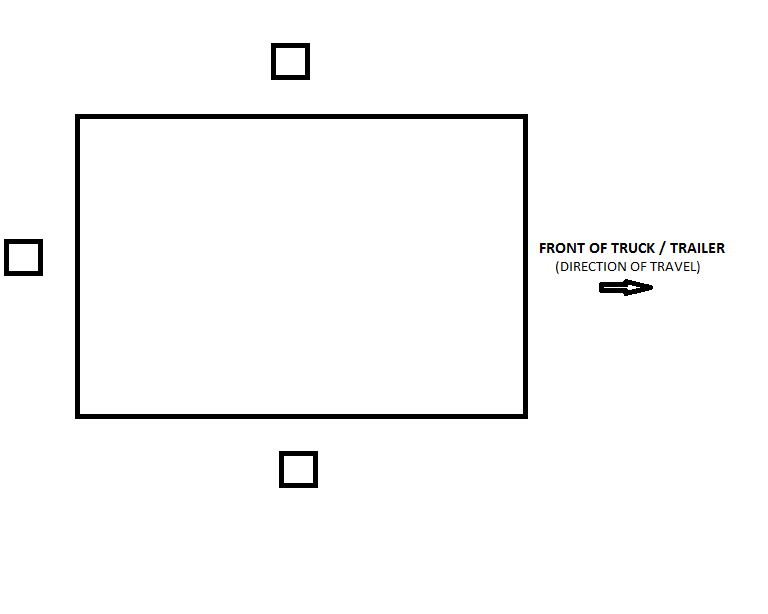 